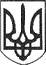 РОЗПОРЯДЖЕННЯ11 липня 2023 року   		                                                                     №172/169Відповідно до статтей 5, 6, 7 Закону України ,,Про співробітництво територіальних громад”, статтей 42, 59 Закону України ,,Про місцеве самоврядування в Україні” (зі змінами), з метою підготовки проєкту договору про співробітництво територіальних громад у формі делегування виконання окремих завдань, з урахуванням рішення тридцять другої позачергової сесії восьмого скликання Решетилівської міської ради Полтавської області від 28 квітня 2023 року № 1387-32-VIII та рішення двадцять п’ятої позачергової сесії восьмого скликання Терешківської сільської ради Полтавського району Полтавської області від 07 липня 2023 рокуЗОБОВ’ЯЗУЮ:1. Затвердити  комісію з підготовки проєкту договору про співробітництво територіальних громад у формі делегування виконання окремих завдань (далі-Комісія) у складі:1) Онуфрієнка Віктора Григоровича, начальника фінансового управління Решетилівської міської ради;2) Костогриз Алли Миколаївни, начальника відділу освіти Решетилівської міської ради;3) Дмитренко Юлії Юріївни, юрисконсульта відділу освіти Решетилівської міської ради;4) Погорілого  Ігоря Васильовича – начальника Відділу освіти Терешківської сільської ради Полтавського району Полтавської області;5) Новікова Сергія Володимировича – начальника Фінансового відділу Терешківської сільської ради Полтавського району Полтавської області;6) Сітак Інни Миколаївни – головного спеціаліста - юрисконсульта Відділу освіти Терешківської сільської ради Полтавського району Полтавської області.2. Комісії в своїй роботі керуватись нормативно-правовими актами у сфері співробітництва територіальних громад та чинним законодавством України.3. Комісії до 28 серпня 2023 року підготувати проєкт договору про співробітництво територіальних громад у формі делегування виконання окремих завдань  та надати його для схвалення до Терешківської сільської ради Полтавського району Полтавської області та Решетилівської міської ради Полтавської області.РЕШЕТИЛІВСЬКА МІСЬКА РАДАПОЛТАВСЬКОЇ ОБЛАСТІТЕРЕШКІВСЬКА СІЛЬСЬКА РАДА ПОЛТАВСЬКОГО РАЙОНУ ПОЛТАВСЬКОЇ ОБЛАСТІПро утворення комісії з підготовки проєкту договоруРешетилівський міський головаСекретар Терешківської сільської     ради___________Оксана ДЯДЮНОВА_____________Роман КОЖЕМ’ЯК